❶ Instructions Use this form to request permission to reproduce or reprint more than one (1) copy of Association, AICPA, or CIMA copyrighted material – either from print copies or published on the organizations’ web sites. For permission, Complete this form. Please include all information that applies to your specific permission request.Return completed request form to:  copyright@aicpa.org Within ten (10) business days, you will receive a Permission Agreement form (or refer you to the proper copyright holder in cases where we does not hold copyright). Once you have returned the Permission Agreement agreeing to the terms and conditions, you may reprint immediately if necessary to meet a deadline.If a fee is charged on the Permission Agreement form, an invoice will be sent to you within approximately two (2) weeks. ❷   Contact Information❸  Association/AICPA/CIMA work which you wish to reprint/reproduce❹ Purpose of Reproduction/ReprintMaterial will be used as follows:Return form to:  copyright@aicpa.org Copyright Permission Request Form 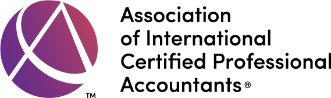 Full Name:Organization:Address:Telephone:Facsimile:Email: Article
(including website)Work Title(s): Article
(including website)Author(s): Article
(including website)Copyright Year or Date of Issue: Article
(including website)Specific page(s), paragraphs/sections, or images as appropriate: BookTitle: BookAuthor(s): BookCopyright Year or Date of Issue: BookSpecific page(s), paragraphs/sections, or images as appropriate: College or University Class HandoutsName of Class: College or University Class HandoutsInstitution: College or University Class HandoutsInstructor’s Name: College or University Class HandoutsSemester: College or University Class HandoutsNumber of Copies: Conference HandoutsConference or Professional Course: Conference HandoutsSession Title: Conference HandoutsDate(s) Held: Conference HandoutsSponsoring Organization: Conference HandoutsNumber of Copies: Reprint in publicationTitle of publication: Reprint in publicationAuthor: Reprint in publicationPublisher: Reprint in publicationPublication Date: Reprint in publicationInitial Print Run or Circulation Size: Reprint in publicationWhat our Content will comprise: Pages  or     % of proposed publication Reprint in publicationPlease explain proposed purpose: Other: